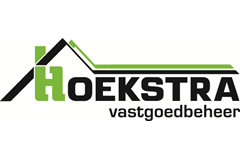 KlachtenformulierNaam*Adres*Postcode*Plaats*Telefoon*MobielE-mailadres*Omschrijving klacht*verplichte veldenDeze klachtenprocedure is niet bedoeld voor het doorgeven van reparatieverzoeken.  Hiervoor verwijzen wij u naar onze technische dienst td@hoekstravastgoedbeheer.nl.